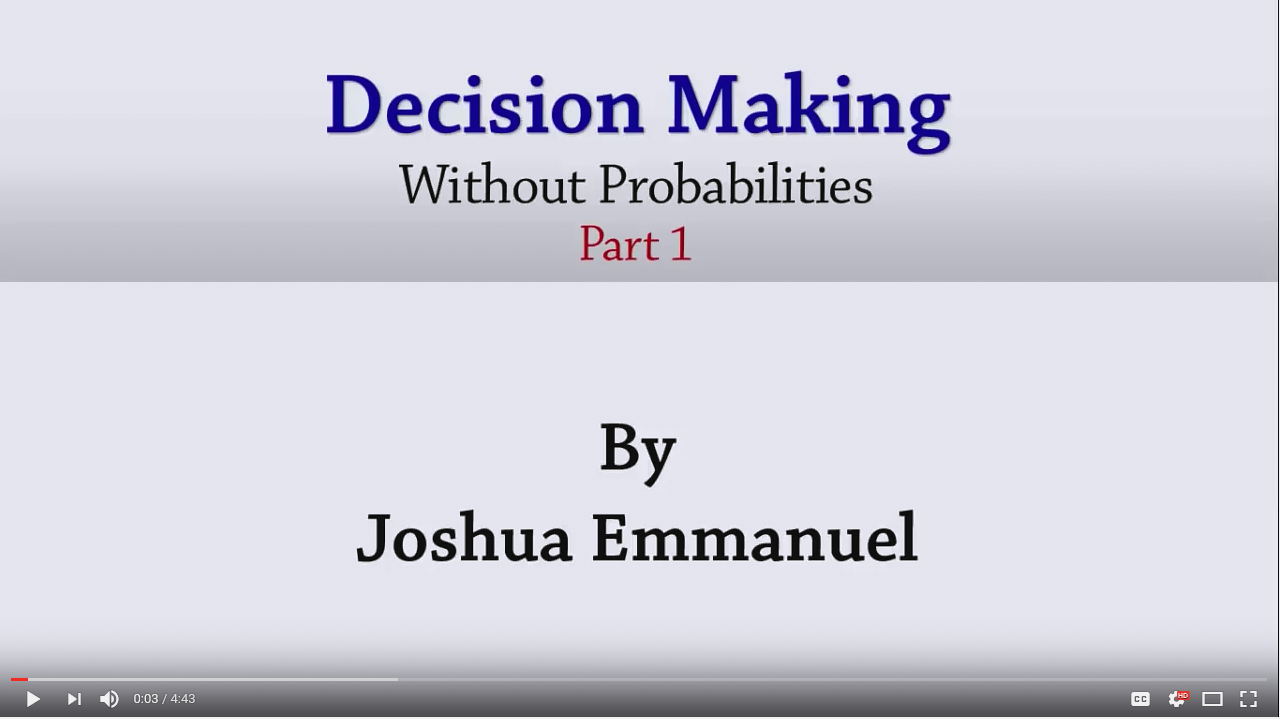 https://www.youtube.com/watch?v=NQ-mYn9fPagTitle: Decision Analysis 1: Maximax, Maximin, Minimax Regret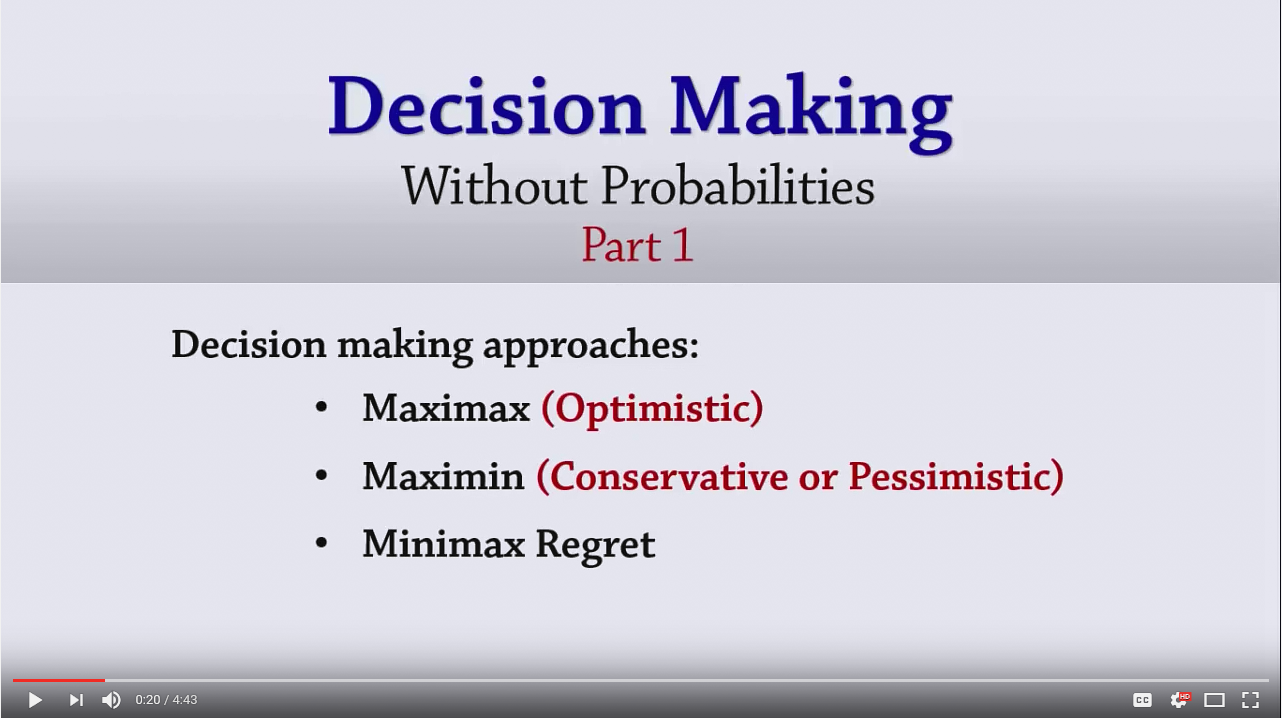 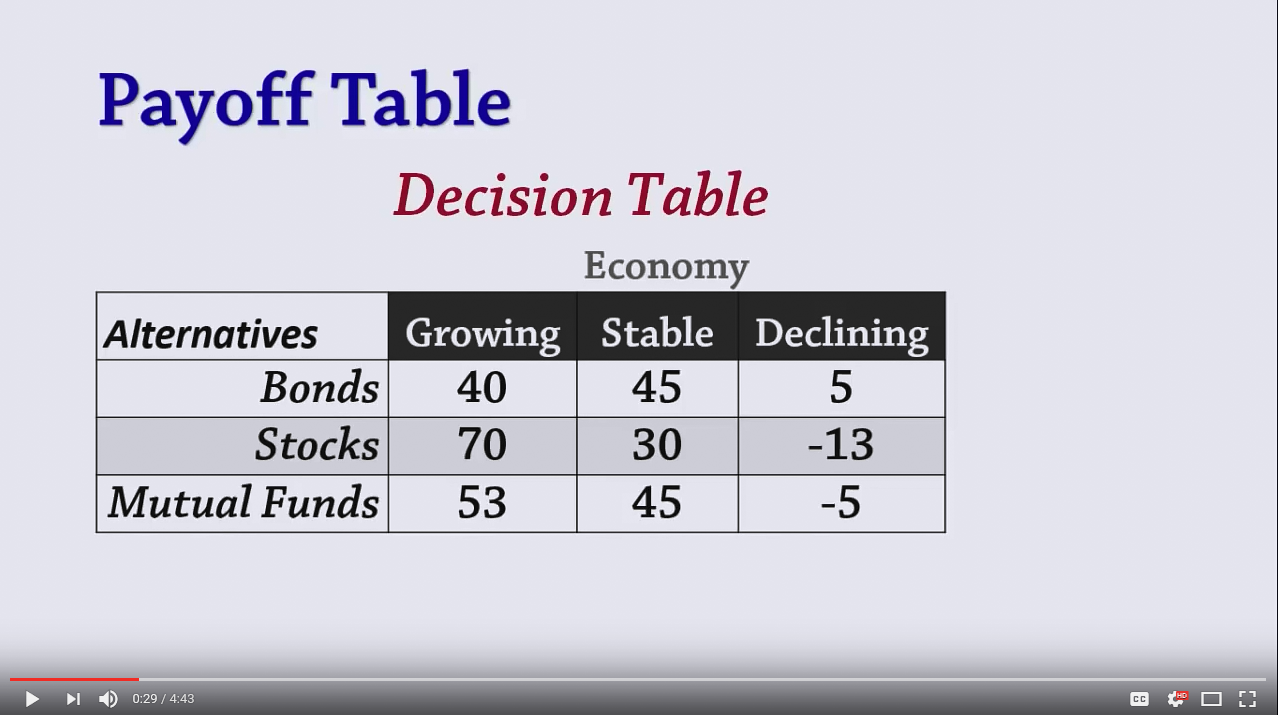 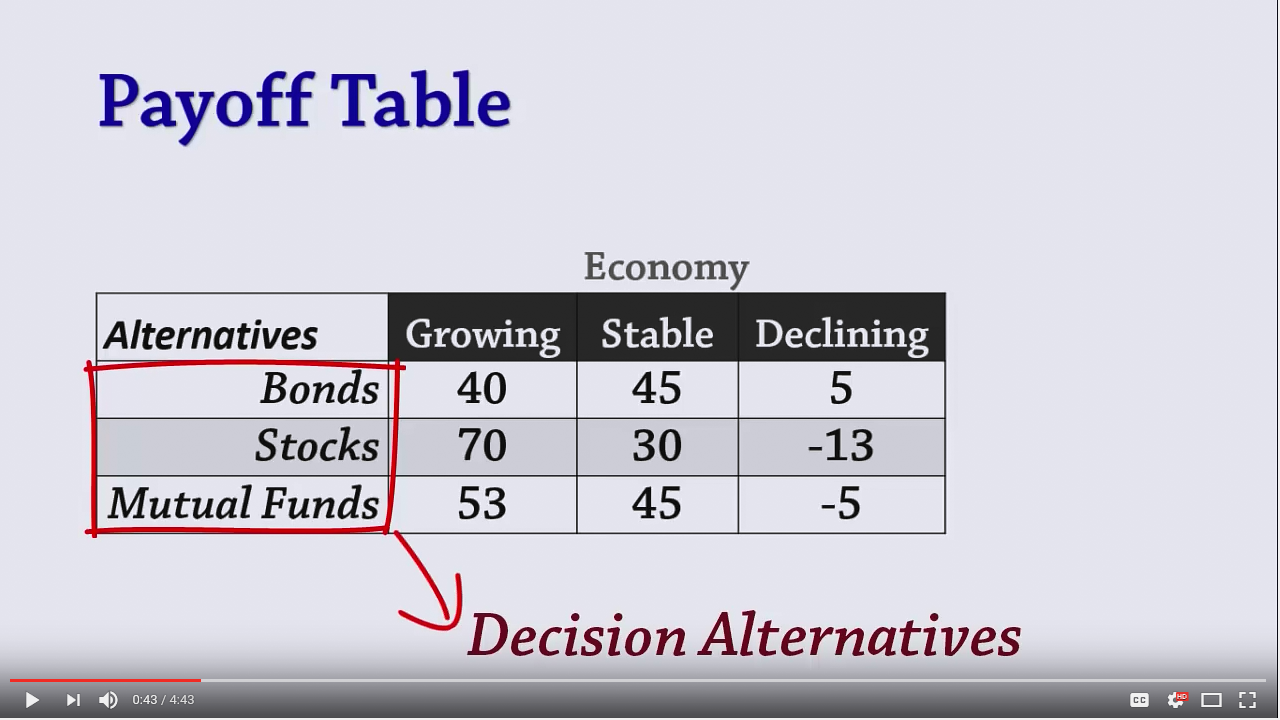 Only pure strategies!!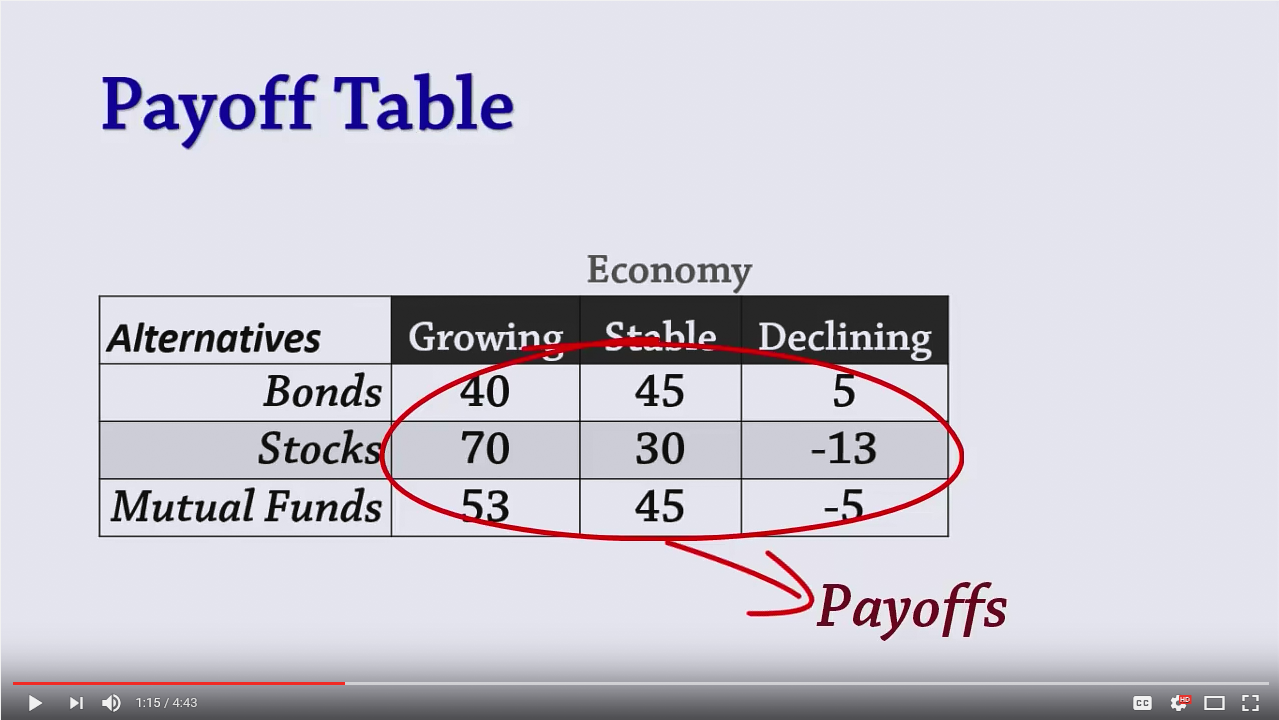 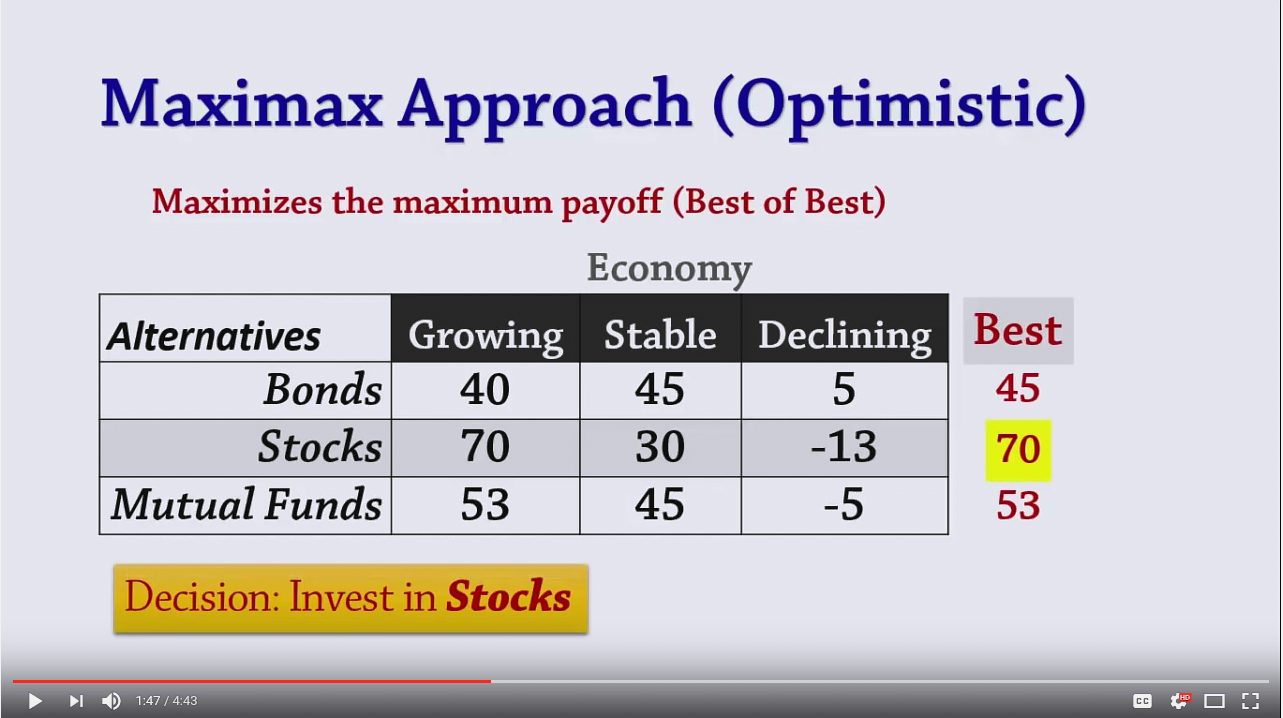 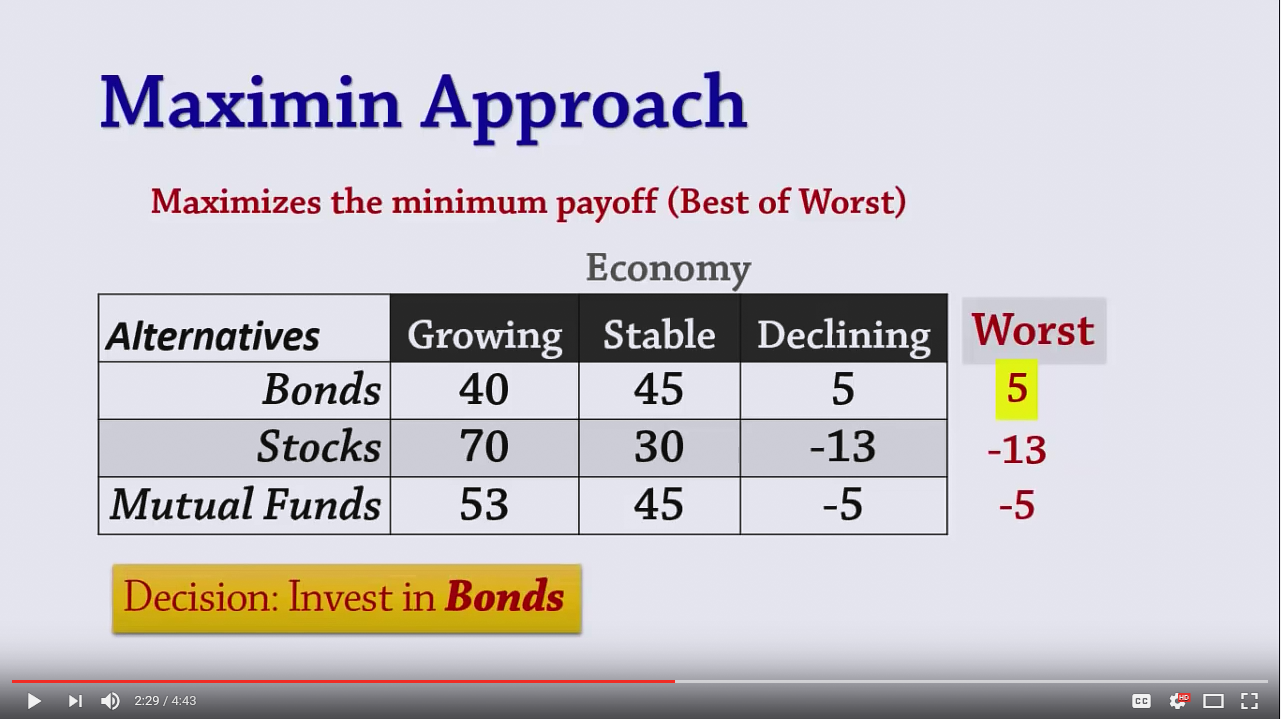 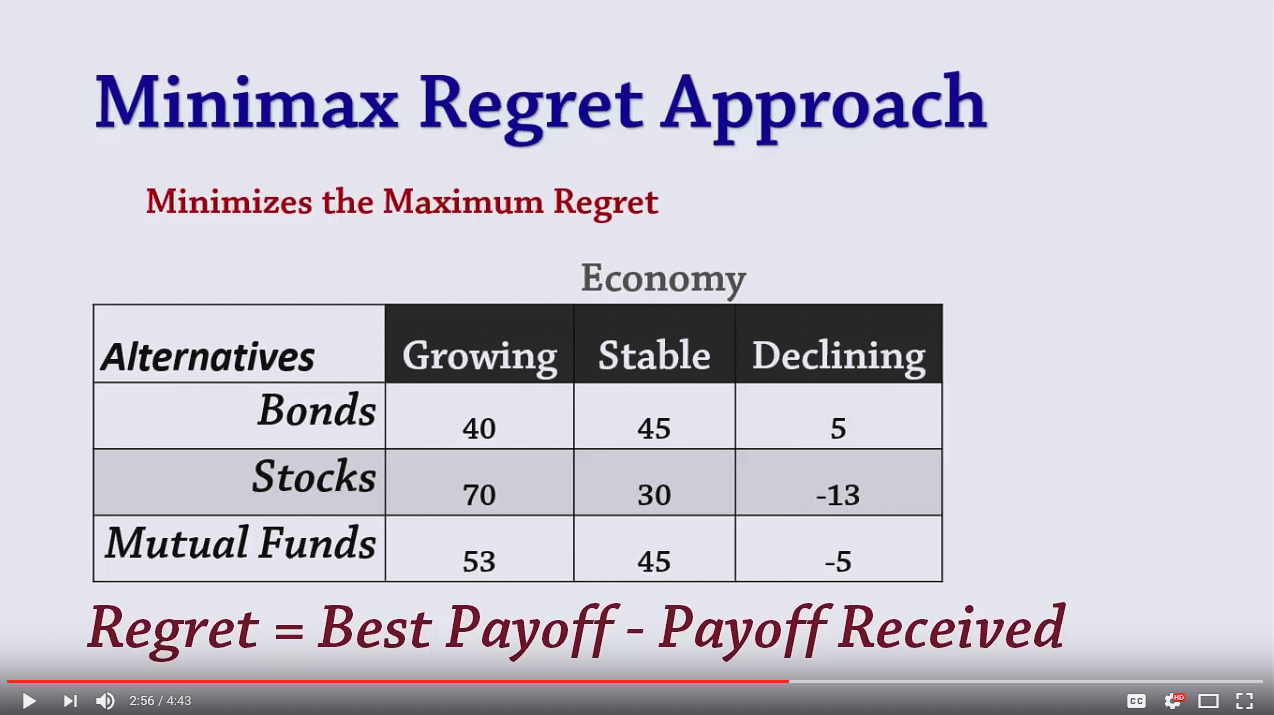 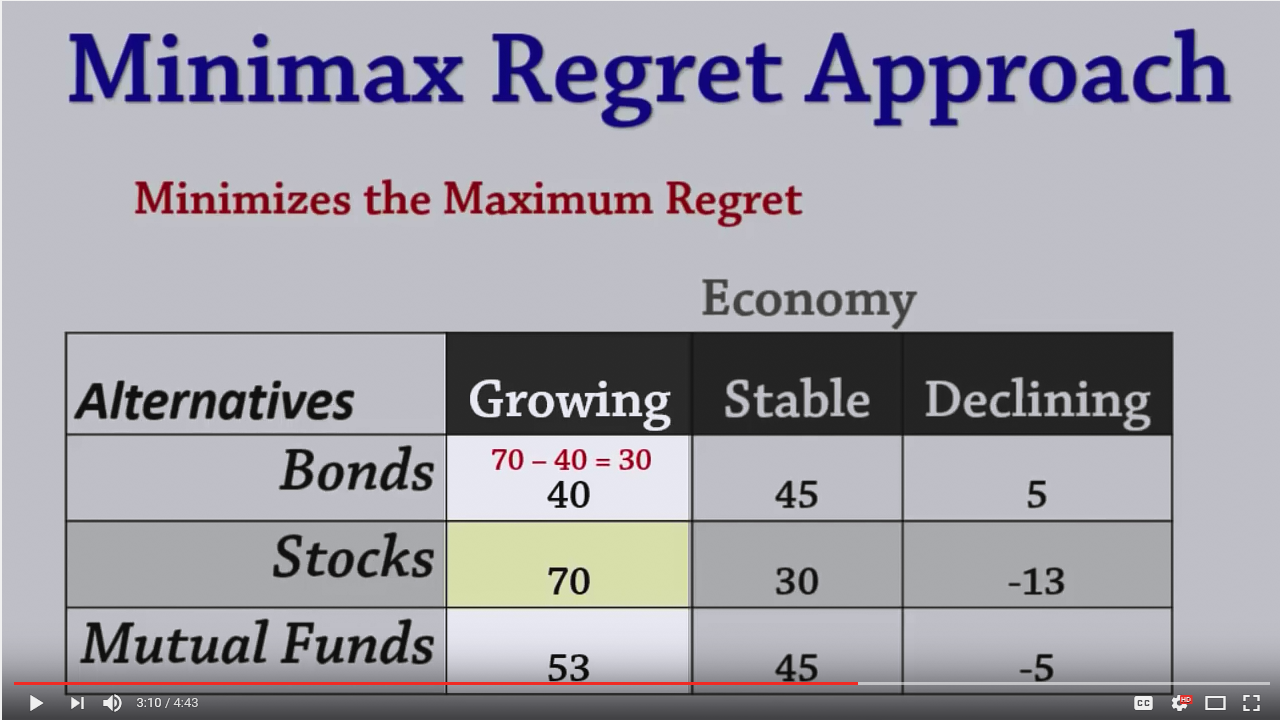 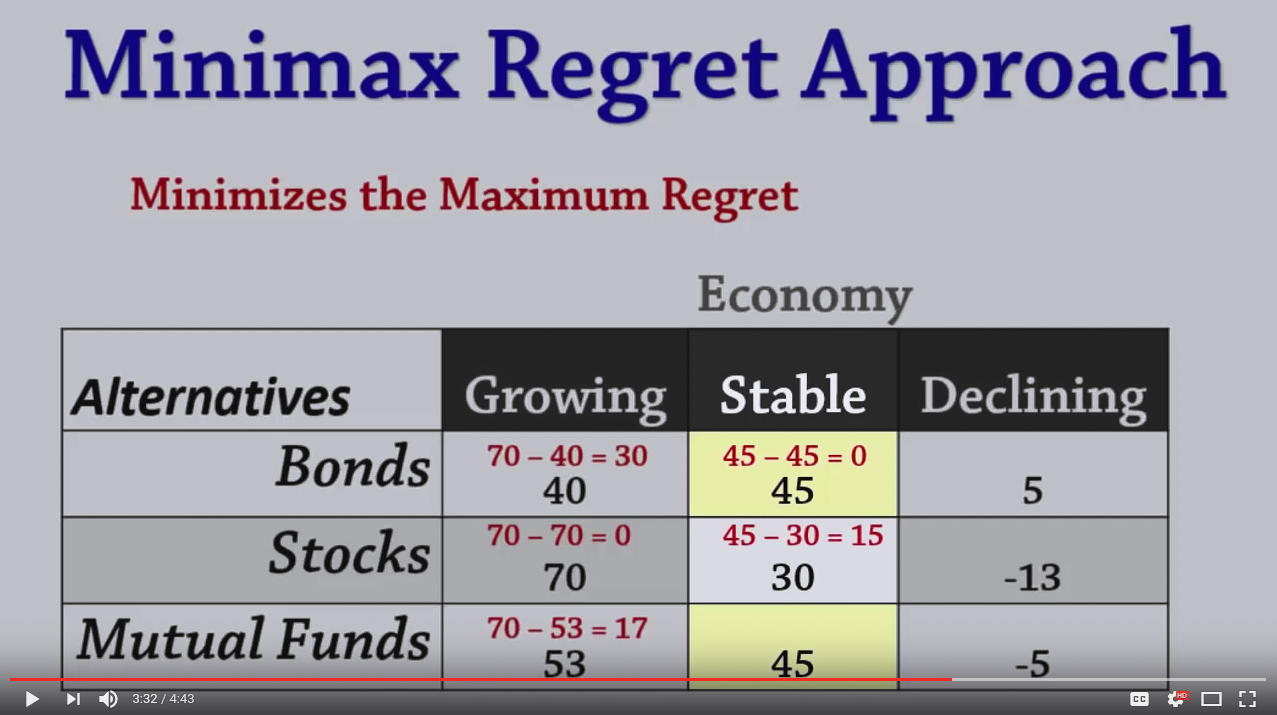 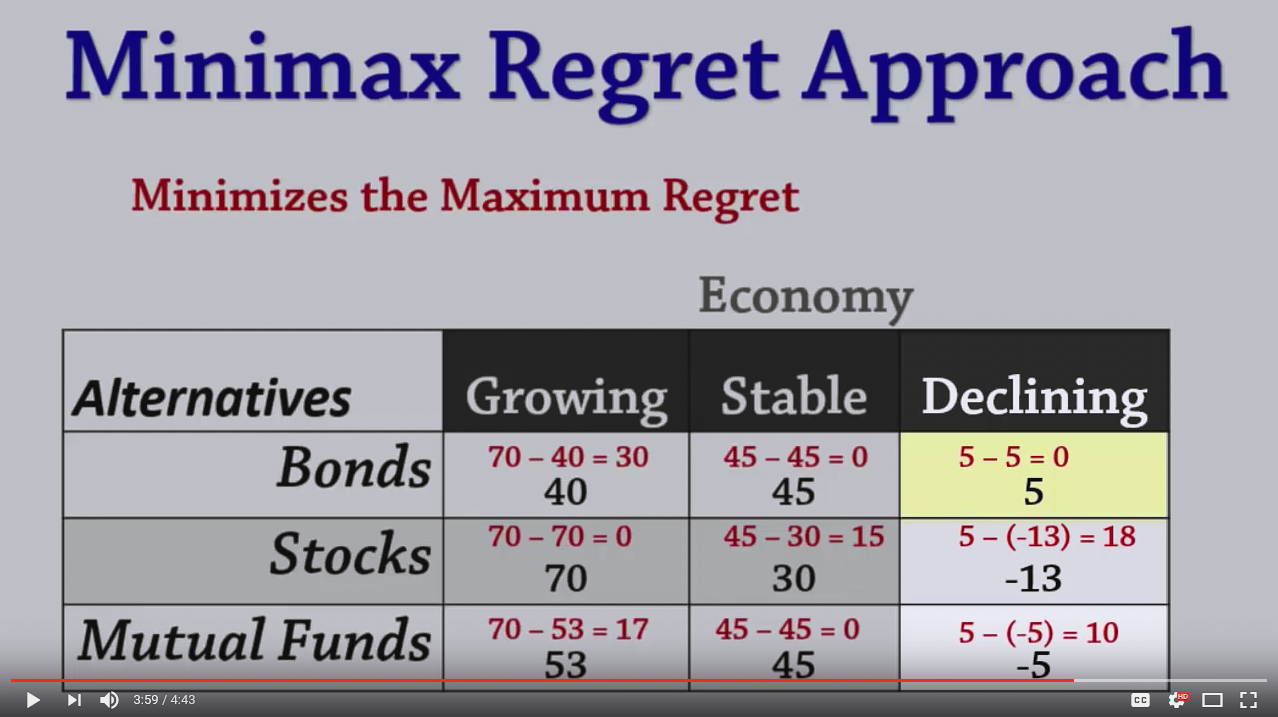 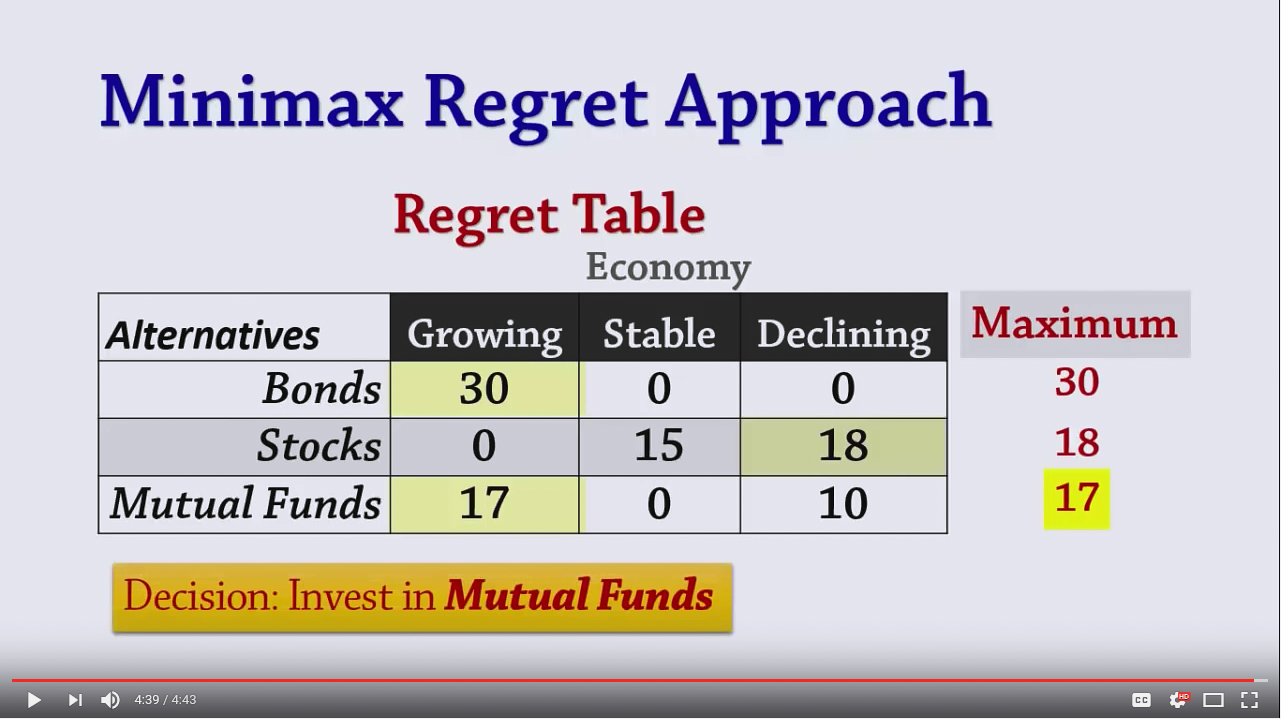 